Základní škola Ústí nad Labem,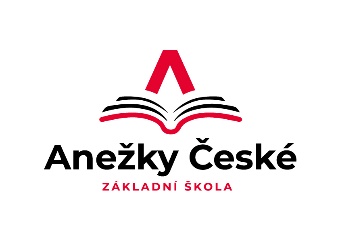 Anežky České 702/17, příspěvková organizace   400 07 Ústí nad Labemt.č.:    475 500 032, 475 502 322e-mail:  sekretariat@zsanceske-ul.czIČ:     44555474								QIUICK IT								Ing. Martin Durchánek								Ke třem křížům 154/1400 01  Ústí nad Labem IČ: 03427617Objednávka č. 92/2022Dobrý den,    na základě Vaší cenové nabídky 574.443,--Kč objednáváme u Vás 30 tabletů PC Microsoft  Surface Go, 30 per a 2 bedny na kolečkách na 15 tabletů Surface. DěkujemeV Ústí nad Labem 8.6.2022					Mgr. Jindra Šteflová									     ředitelka školy